Name _________________________________________________________________________________   Period _________________A Work: Where Will the Continents be in 100 Million Years?Directions:Color each continent its own color. Color both maps exactly the same.Carefully cut out the continents on the last page. (just the continent, not the entire plate) of Africa, Eurasia, Indo-Australia, North America and South America. Use the speed (inches/yr) in the data table to determine how far each continent will move in 100 million years.(Speed x 100,000,000) ÷ 12  ÷ 5,280 =  _______ miles Enter the distance into the data table.Lay the cut-out continents onto the un-cut map. Using the distance traveled data, the movement arrows on the map, and the scale on themap, move the continents to where you think they should be in 100 million years. Glue them to their future location.Answer the following questions:What will happen to the size of the Pacific Ocean as North America moves west? __________________________________________________________________________________________________________________________________________________________________What will happen to the location of North America and South America as sea-floor spreading widens the Atlantic Ocean?  _________________________________________________________________________________________________________________________________What might happen to the Himalayas over the next million years? Give a reason for your answer. _____________________________________________________________________________________________________________________________________________________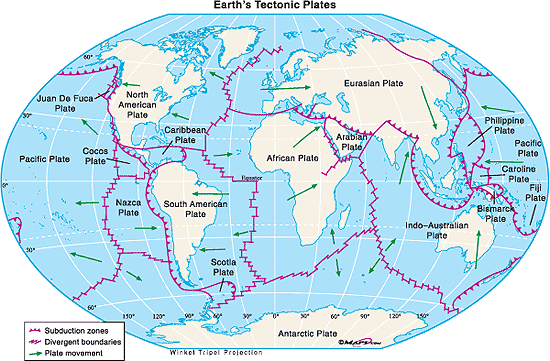 0           1,000       2,000  Miles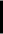 PlateSpeed inches/yrDistance moved in 100M YearsAfrican0.3Eurasian0.4Indo-Australian3.3North American.9South American1.4